ΥΠΟΔΕΙΓΜΑ ΥΠΕΥΘΥΝΗΣ ΔΗΛΩΣΗΣ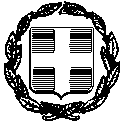 ΥΠΕΥΘΥΝΗ ΔΗΛΩΣΗ(άρθρο 8 Ν.1599/1986)Η ακρίβεια των στοιχείων που υποβάλλονται με αυτή τη δήλωση μπορεί να ελεγχθεί με βάση το αρχείο άλλων υπηρεσιών (άρθρο 8 παρ. 4 Ν. 1599/1986)Με ατομική μου ευθύνη και γνωρίζοντας τις κυρώσεις (3), που προβλέπονται από της διατάξεις της παρ. 6 του άρθρου 22 του Ν. 1599/1986, δηλώνω ότι:Ως ……..…………………………….. της εταιρείας «…………………………………………………..…….» που συμμετέχει στην Πρόσκληση Εκδήλωσης Ενδιαφέροντος με αρ 03/24 για την Προμήθεια  Παγωτών, δηλώνω ότι και μέχρι την ημέρα υποβολής της προσφοράς μου:(α)  Βεβαιώνω ότι έλαβα γνώση και αποδέχομαι το σύνολο των όρων της  Πρόσκλησης 03/24, καθώς και ότι έλαβα γνώση των διατάξεων που διέπουν τους Δημόσιους Διαγωνισμούς.. (β) Δεν έχει εκδοθεί είτε σε βάρος μας είτε σε βάρος των συνεργαζόμενων με εμάς  Οικονομικών Φορέων (Προμηθευτών), απόφαση των αρμόδιων Υπουργείων της Κεντρικής Κυβέρνησης για αποκλεισμό από την σύναψη δημοσίων συμβάσεων, σύμφωνα με το άρθρο 74 του Ν.4412/16. (γ) Μέχρι και την ημερομηνία υποβολής προσφοράς μας, δεν συντρέχουν οι λόγοι αποκλεισμού της παρ. 1 και της παρ. 2 (α) και (β) του άρθρου 73 του Ν.4412/16.	(δ)  Αναλαμβάνω την υποχρέωση για την έγκαιρη και προσήκουσα προσκόμιση των δικαιολογητικών, εφόσον ζητηθούν αρμοδίως, από τα οποία θα προκύπτουν τα όσα αναφέρονται σε  υποβαλλόμενες υπεύθυνες δηλώσεις μας.   Ημερομηνία:……./……/…….                                 (Υπογραφή)(1) Αναγράφεται από τον ενδιαφερόμενο πολίτη ή Αρχή ή η Υπηρεσία του δημόσιου τομέα, που απευθύνεται η αίτηση.(2) Αναγράφεται ολογράφως. (3) «Όποιος εν γνώσει του δηλώνει ψευδή γεγονότα ή αρνείται ή αποκρύπτει τα αληθινά με έγγραφη υπεύθυνη δήλωση του άρθρου 8 τιμωρείται με φυλάκιση τουλάχιστον τριών μηνών. Εάν ο υπαίτιος αυτών των πράξεων σκόπευε να προσπορίσει στον εαυτόν του ή σε άλλον περιουσιακό όφελος βλάπτοντας τρίτον ή σκόπευε να βλάψει άλλον, τιμωρείται με κάθειρξη μέχρι 10 ετών. (4) Σε περίπτωση ανεπάρκειας χώρου η δήλωση συνεχίζεται στην πίσω όψη της και υπογράφεται από τον δηλούντα ή την δηλούσα.ΠΡΟΣ(1):111 ΠΤΕΡΥΓΑ ΜΑΧΗΣ111 ΠΤΕΡΥΓΑ ΜΑΧΗΣ111 ΠΤΕΡΥΓΑ ΜΑΧΗΣ111 ΠΤΕΡΥΓΑ ΜΑΧΗΣ111 ΠΤΕΡΥΓΑ ΜΑΧΗΣ111 ΠΤΕΡΥΓΑ ΜΑΧΗΣ111 ΠΤΕΡΥΓΑ ΜΑΧΗΣ111 ΠΤΕΡΥΓΑ ΜΑΧΗΣ111 ΠΤΕΡΥΓΑ ΜΑΧΗΣ111 ΠΤΕΡΥΓΑ ΜΑΧΗΣ111 ΠΤΕΡΥΓΑ ΜΑΧΗΣ111 ΠΤΕΡΥΓΑ ΜΑΧΗΣ111 ΠΤΕΡΥΓΑ ΜΑΧΗΣ111 ΠΤΕΡΥΓΑ ΜΑΧΗΣ Όνομα:Επώνυμο:Επώνυμο:Επώνυμο:Όνομα και Επώνυμο Πατέρα: Όνομα και Επώνυμο Πατέρα: Όνομα και Επώνυμο Πατέρα: Όνομα και Επώνυμο Πατέρα: Όνομα και Επώνυμο Μητέρας:Όνομα και Επώνυμο Μητέρας:Όνομα και Επώνυμο Μητέρας:Όνομα και Επώνυμο Μητέρας:Ημερομηνία γέννησης(2): Ημερομηνία γέννησης(2): Ημερομηνία γέννησης(2): Ημερομηνία γέννησης(2): Τόπος Γέννησης:Τόπος Γέννησης:Τόπος Γέννησης:Τόπος Γέννησης:Αριθμός Δελτίου Ταυτότητας:Αριθμός Δελτίου Ταυτότητας:Αριθμός Δελτίου Ταυτότητας:Αριθμός Δελτίου Ταυτότητας:Τηλ:Τηλ:Τόπος Κατοικίας:Τόπος Κατοικίας:Οδός:Αριθ:ΤΚ:Αρ. Τηλεομοιοτύπου (Fax):Αρ. Τηλεομοιοτύπου (Fax):Αρ. Τηλεομοιοτύπου (Fax):Δ/νση Ηλεκτρ. Ταχυδρομείου(Εmail):Δ/νση Ηλεκτρ. Ταχυδρομείου(Εmail):